I.I. IvanovPAPER TITLEInformation on author/-s (affiliation, locality, e-mail)И.И. ИвановНАЗВАНИЕ ДОКЛАДАДанные об авторе/-ах (название организации, город, e-mail)Тезисы доклада (на русском языке) не более 1 страницы А5 файла в формате Word for Windows. Формат страниц – А5, поля: верхнее и нижнее – 1,8 см, левое и правое – 1,9 см. Шрифт текста – Times New Roman Cyr 10 пунктов, позиция табуляции абзаца – 0,8, единичный междустрочный интервал. Инициалы авторов, фамилия – по центру, шрифт – полужирный курсив, интервал после – 9 пунктов; название – по центру, шрифт – прописной полужирный; интервал после – 9 пунктов; название организации, город, e-mail авторов: шрифт – курсив, интервал после – 9 пунктов; основной текст. Таблицы (см. табл. 1), рисунки (см. рис. 1), формулы (1), графики (см. рис. 2) вставляются в текст как объекты и обязательно должны содержать название. Графики должны быть выполнены в черно-белом варианте.Пример оформления формулы: 	(1)Таблица 1. Образец таблицы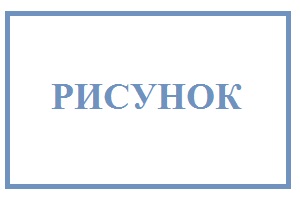 Рисунок 1 – Название рисункаРисунок 2 – Образец графика. График обязательно должен быть выполнен в черно-белом вариантеБиблиографические ссылки в тексте даются арабскими цифрами в квадратных скобках [1]. Список литературы – через 6 пунктов после текста без заголовка и абзаца [2].Библиографическая ссылка 1.Библиографическая ссылка 2.Заголовок столбцаЗаголовок 
столбца АЗаголовок 
столбца БЯчейка 1Значение 1аЗначение 1бЯчейка 2Значение 2аЗначение 2б